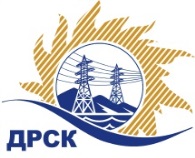 Акционерное Общество«Дальневосточная распределительная сетевая  компания»ПРОТОКОЛ № 339/УТПиР-Рзаседания закупочной комиссии по рассмотрению заявок по открытому запросу предложений на право заключения договора: «Телемеханизация ПС Залив, филиал ПЭС» закупка 1141  раздел 2.2.1  ГКПЗ 2017СПОСОБ И ПРЕДМЕТ ЗАКУПКИ: Открытый запрос предложений  «Телемеханизация ПС Залив, филиал ПЭС» закупка 1141ПРИСУТСТВОВАЛИ:  члены постоянно действующей Закупочной комиссии ОАО «ДРСК»  2-го уровня.ВОПРОСЫ, ВЫНОСИМЫЕ НА РАССМОТРЕНИЕ ЗАКУПОЧНОЙ КОМИССИИ: О  рассмотрении результатов оценки заявок Участников.О признании заявок соответствующими условиям Документации о закупке.О предварительной ранжировке заявок.О проведении переторжкиРЕШИЛИ:ВОПРОС № 1.  О рассмотрении результатов оценки заявок УчастниковПризнать объем полученной информации достаточным для принятия решения.Принять цены, полученные на процедуре вскрытия конвертов с заявками участников открытого запроса предложений.ВОПРОС № 2.  О признании заявок соответствующими условиям Документации о закупкеПризнать заявки ООО "ТМ системы" (620043, г. Екатеринбург,  ул. Заводская, 77), ООО "ЦСП"  (690035, г. Владивосток,  ул. Калинина, д. 25)  соответствующими условиям Документации о закупке и принять их к дальнейшему рассмотрению.ВОПРОС № 3.  О предварительной ранжировке заявокУтвердить предварительную ранжировку заявок:ВОПРОС № 4.  О проведении переторжкиПровести переторжку;Допустить к участию в переторжке предложения следующих участников: ООО "ТМ системы" (620043, г. Екатеринбург,  ул. Заводская, 77), ООО "ЦСП"  (690035, г. Владивосток,  ул. Калинина, д. 25);  Определить форму переторжки: заочная;Назначить переторжку на 04.04.2017 в 14:00 час. (благовещенского времени);Место проведения переторжки: ЭТП b2b-energo;Ответственному секретарю Закупочной комиссии уведомить участников, приглашенных к участию в переторжке, о принятом комиссией решении.Исп. Ирдуганова И.Н.Тел. 397-147г. Благовещенск« 31 » марта   2017 г.№Наименование участника и его адресЦена заявки на участие в закупке, руб. без НДС1ООО "ТМ системы" (620043, г. Екатеринбург,  ул. Заводская, 77)  1 496 772,34  2ООО "ЦСП"  (690035, г. Владивосток,  ул. Калинина, д. 25)  1 500 000,00  Место в предварительной ранжировкеНаименование участника и его адресЦена заявки на участие в закупке, руб. без НДСБалл по неценовой предпочтительностиСтрана происхождения1 местоООО "ТМ системы" (620043, г. Екатеринбург,  ул. Заводская, 77)1 496 772,341,3РФ2 местоООО "ЦСП"  (690035, г. Владивосток,  ул. Калинина, д. 25)1 500 000,000,25РФОтветственный секретарь Закупочной комиссии  2 уровня АО «ДРСК»____________________М.Г. Елисеева